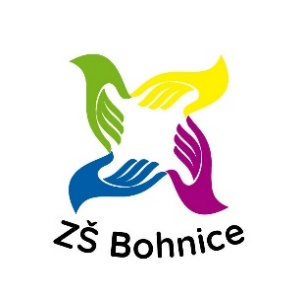 ŽÁDOST O UVOLNĚNÍ V PRŮBĚHU VYUČOVÁNÍ  Žádám o uvolnění svého syna – své dcery ze školní docházky v níže uvedeném termínu.  Jméno a příjmení žáka:  		Datum narození žáka:  		 Třída / ročník: 		Důvod nepřítomnosti žáka:  		Den a čas odchodu ze školy:  	Způsob opouštění školy: žák odchází samostatně (od výše uvedeného času přebírá za žáka veškerou odpovědnost zákonný zástupce) žák odchází se zákonným zástupcem jinak – jak: 	 	 	 	   Žák se do školy:      NEVRACÍ	VRACÍ    v:	 hodin Jsem si vědom(a) všech právních důsledků, které toto mé rozhodnutí může mít a činím jej dobrovolně. Jméno a příjmení zákonného zástupce žáka: 	V Praze dne: 			 	 	 	                                                                    podpis zákonného zástupce 